San Fernando College							                     Vo Bo  Jefe D 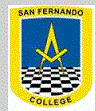 Departamento de InglésRepaso Unidad  7IMPORTANTE:  Te puedes apoyar en la aplicación para tablet y celular “Bebop Band 3”.Puedes buscar en Youtube videos para reforzar el vocabulario:Do You Like Broccoli Ice Cream? | Super Simple Songshttps://www.youtube.com/watch?v=frN3nvhIHUk Do You Like Spaghetti Yogurt? | Super Simple Songshttps://www.youtube.com/watch?v=ddDN30evKPc Do You Like Lasagna Milkshakes  | Super Simple Songshttps://www.youtube.com/watch?v=13mftBvRmvM Apples & Bananas | Super Simple Songs https://www.youtube.com/watch?v=r5WLXZspD1M Our Favorite Food Songs For Kids! | Super Simple Songshttps://www.youtube.com/watch?v=i_JQwhPKzdI&t=633sUtiliza tu aplicación de la Banda Bebop 3 para hacer el repaso. No es necesario imprimir esta página, ya que es informacion general, así ayudamos a cuidar el medio ambiente.Revisa este link con el video de la semana https://youtu.be/aWrwrWQ6hNkNombreNombreCurso  1ro básico  A-B-CContenidosHabilidadesObjetivo Unidad 7: la comida y los números del 10 al 90.Escuchar, ver, repetir.Reforzar contenidos